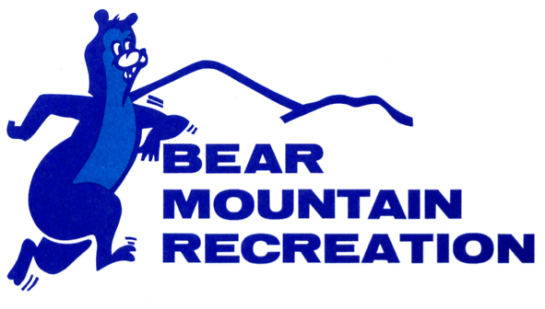 Bear Mountain Recreation and Park DistrictA Special DistrictREGULAR MEETING OF THE BOARD OF DIRECTORSThursday, June 20, 2024David Head Building10300 San Diego StreetLamont, California 93241 (www.bearmtnprk.com)MINUTESREGULAR SESSIONCALL TO ORDERThe regular board of directors meeting of Bear Mountain Recreation and Park District was held Thursday, May 16, 2024, at 6:30 pm in the David Head Center at 10300 San Diego Street, Lamont, California. The district is a political subdivision in the State of California.Present:                     Vice Chairman Petra Villanueva, Director Denise Loza, Director Fernando Alonso, and Director Robert Rodriguez.Absent:	Chairman Mr. Perez.  Staff Present:	 District Manager Mrs. Cervantes, Maintenance Supervisor Mr. Villalpando, Recreation Coordinator Mrs. Gonzalez, and District Counsel Mr. Hodges.FLAG SALUTEMeeting called to order at 6:30 p.m. Flag Salute: Chairman Mr. PerezAPPROVE AGENDA AS FORM Director Alonso motioned for approval of agenda as to form. Seconded by Director Rodriguez. Approved 4 ayes, 0 noes, 1 absent.PRESENTATIONS - NonePUBLIC COMMENT- Diana Mireles- I’m the president of Comite Progresso de Lamont we are the ones that donate for some of the projects here in the park at this time we donating for the walking path done here at the park and we are donating 75,000 it’s not enough to cover the project of 82,000 I know that you guys have already paid for the engineering for the project, Mr. Gustavo from CRPE and the Comite de Lamont had a meeting with Supervisor Couch and we advocated to see if  he could cover the remaining cost of the walking path project and he said yes and he already sent the agreement to the District and his going to donate the rest of the money the 23,000 so you don’t have to pay anything and this is thanks to Gustavo that advocated for us and as you know when we donate money we ask for something and for this case this project is very important for the Comite de Lamont as you know my husband Jose Mireles he was co-founder of the Comite Progresso de Lamont and he already passed away and this was one of his projects that he wanted done he worked with your District Manager since before so we been working on this project for around three and half years and we were asking if it is possible to have a bench in his memory on each side of the side walk we have some samples with a plaque on his memory and that is the petition that we have and we also have an idea that if you decide to have those benches maybe in one side we could have in memory of Jose Mireles and the other side the plaque of when we donated for the baseball fields because this money is with the funds that we get from different organizations Gustavo Aguirre- I just want to add to what Diana mentioned as you know Jose Mireles the Committee decided to invest all the money up to now of what we are getting from Recology and they wanted to see an impact in the community and they decided to invest in this park and like Diana said the last junk of money we used it for the sidewalks this was a dream for Jose Mireles and fortunately we met with Supervisor Couch and we were able to convince him to pay for the expenses for the engineering and the prosses and all of that and our request as Diana mentioned is to put a couple of benches in memorial of Jose Mireles and in top that the focus of the committee would be that when we accumulate more funding for more projects to benefit the community and partner with you and I understand that the MOU between the district and Comite Progresso de Lamont the check will be ready in around a week.    CONSENT AGENDAItems are considered routine, non-controversial and approved in a single motion.  A board member may request to have an item removed from the consent calendar for discussion of to be deferred.  (May include Minutes, Financials, Resolutions, and Policy & Procedure matters).MinutesPre-signed VouchersList of BillsReview of District’s Financial AccountsQuickBooks Reports- Aged payables, balance sheet, profit, and loss.Events- Schedule for David Head CenterEvents- Senior CenterDirector Alonso motioned for approval of the consent agenda 7.1-7.7. Seconded by Director Rodriguez. Approved 4 ayes, 0 noes, 1 absent.DEPARTMENTS REPORTS:General Manager Report:Maintenance -Mr. Villalpando- for the Bear Mountain Park we had the pole cemented back in the court that were leaning so the courts are open to the public again I’m also getting estimates for tree trimming there’s branches that are broken and getting them trimmed as well, we sprayed or sand area for aunts as well and at Weedpatch Park we had our trees trimmed and our sand area sprayed as well.  I’m still waiting on another estimate for cleanup and at the Arvin Pool its up and running and it was sprayed as well and Lamont Pool that is going to be the issue I recommend that we don’t open the Lamont Pool util all the problems are resolved I have Tom coming from Knor rand he will be giving me full estimate on the cost to repair the pool as of now I’ve been putting the chemicals in by hand and I’m exposing myself, my recommendation is not to open the Lamont Pool until all the problems are resolved but the Arvin Pool is running great Mr. Rodriguez- It’s good how you’re running the issue for the Lamont pool, you are probably doing it because a lot of safety issues       Recreation- Mrs. Gonzalez- I’m getting ready for Jr. Giants we have a total of 234 kids registered here in Lamont and 19 kids in Arvin which it’s not enough to have a league in Arvin so will continue to only have the league here in Lamont and we will invite the kids from Arvin to come and play in our Lamont League.   District Manager-    Written Communications-  Oral Communications- NoneMrs. Cervantes- I did pass out some paperwork for you to review there’s some policies that we’ve been working on with Mr. Hodges on the Policy and its regarding the biding process something that will help the district out and we don’t have one in place with all the new laws also a donation policy that it’s here on the agenda for approval and you also have a draft of the budget for you to review I will put it back on the agenda for next month for approval and you also have a resolution that also goes with the Policy Mr. Hodges-the thing with the Resolution is that it changes the policy behind bids currently you have to put out any job to bit anything over 25,000 California is set up with structure were if you have a policy that passes that law and  you pass a resolution and you’ll be able to give your general manager authority to purchase items up to 50,000 dollars without coming to the board currently its 25,000 dollars and she or the district able to not go out to bid on projects that are less than 200,000 dollars so you would go out to bid on projects that are greater than 200,000 dollars anything below that you can just get three quotes and go with the best quote, that would be on the agenda for the next meeting  CALENDAR OF EVENTS:Committee Meetings- District Manager- I had two  committee meetings I met with the five year plan committee we went over items that we would like to work on and I will like to schedule another meeting to go over what we would priority one of the things we talked about was the David Head Building we would like to fix the Kitchen get a Stove, refrigerator this is one of the things that brings income to the district and I also met with the budget committee and we went over the budget I provided a draft of the budget look over it and we will be meeting again before the next meeting and will present a final budget at the next board meeting.PUBLIC HEARINGA Public Hearing to Consider Adoption and Second Reading of an Ordinance of the Board of Directors of the Bear Mountain Recreation and Park District Governing Use of Parks, Recreation Areas, and Facilities and Correlating Fine Schedule, Staff recommends the Board consider adopting the Ordinance to be read by title only, open the hearing, waive second reading of the Ordinance and approve the adoption of the Ordinance. Director Loza motioned to approve the adoption of the ordinance. Seconded by Director Alonso. Approved 4 ayes, 0 noes, 1 absent.DISTRICT BOARD MATTERS:Discussion: Bear Mountain Walking Path Project No. 2023-03 Contract between BMRPD and DOD ConstructionPotential Action: Approve Bear Mountain Walking Path Project No. 2023-03 Contract between BMRPD and DOD ConstructionDirector Alonso motioned to approve Bear Mountain Walking Path Project No. 2023-03 Contract between BMRPD and DOD Construction. Seconded by Director Loza. Approved 4 ayes, 0 noes, 1 absent.Discussion: Scheduling Committee Meeting/AgendaBudget/Salary/Finance: Date: June 18, 2024, Time: 5:30 p.m.Petra VillanuevaFernando AlonsoFive Year Plan/Steering Committee: Date: June 11, 2024, Time: 5:30 p.m.Jesus PerezFernando AlonsoDirector Loza motioned approval of both committee meetings as scheduled. Seconded by Director Alonso. Approved 4 ayes, 0 noes, 1 absent.Discussion: Donation Policy Potential Action: Staff recommend approval of the Donation Policy Director Alonso motioned for approval of Staff recommend approval of the Donation Policy. Seconded by Director Rodriguez. Approved 4 ayes, 0 noes, 1 absent.Discussion: Update Solar PanelsDiscussion: Procurement PolicyDIRECTORS TIME: Denise Loza- I want to thank everyone. We got a lot of good information and I want to thank our Recreation Coordinator and District Manager. Robert Rodriguez- No comment Fernando Alonso- I want to thank everyone for coming out tonight and for everyone’s participation today. I’m so glad that the community has so many people that are willing to invest in it and thank you.Petra Villanueva- thank you everyone for coming tonight   ADJOURNMENTDirector Alonso motioned to adjourn the meeting at 7:09 p.m. Seconded by Director Rodriguez. Approved 4 ayes, 0 noes 1 absent.